Pedagogická fakulta Univerzity Palackého v Olomouci, Žižkovo náměstí 5, Olomouc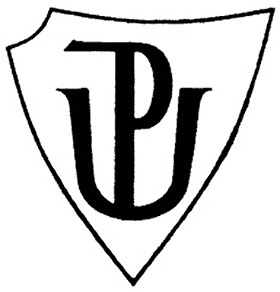 Seminární práce(Didaktika mateřského jazyka A)Vyjmenovaná slova po BVypracovala: Klára DrábkováObor: Učitelství pro 1. stupeň ZŠ, 2. ročníkDatum odevzdání: Doplňující cvičeníDoplň i/y nebo í/ý, každé doplnění zdůvodni:B_lá  kob_lka, zaseté ob_lí, b_strý b_ček, nový b_t, b_linkový čaj, moje bab_čka, dřevěné b_dlo, neob_čejné dobrodružství, přib_l hřeb_k, ob_vatel Přib_slavi, neodb_tný zákazník, b_t spokojený, úb_tek na váze, b_lé květiny, rozb_l kolo, ob_vací pokoj, automob_lové závody.Na stole leží nab_tá puška. Zb_tečně jsi k nám chodil. Stejně b_s neb_l první. Kde jsi nab_l vědomosti? Dodržujeme vánoční ob_čeje. Rozb_tý náb_tek je v opravně. V létě sb_ráme léčivé b_liny. Zb_šku, kde roste bab_ka? Přib_slav je krásné městečko. Voda horské b_střiny b_la nebo_čejně chladná. Ob_vatelé Prahy rádi pob_vají v přírodě. Právě odb_jí půlnoc. Nezb_vá nám mnoho času.Doplň vyjmenovaná slova po B:B  .  .  .  .  .	B  .  .K  .  .  .  .  .                            B  .  .  .  .  .N  .  .  .  .  .  .                         O  .  .  .  .  .P  .  .  .  .  .  .  .  .                   D  .  .  .  .  .  .Doplň vhodná slova:Chci _______ lékařem.               Psa nesmíme _________.Prodavačka mě _________.        Na věži _________ půlnoc.___________ velkého jmění.      Myslivec _________ pušku.___________ nám ani koruna.    Soupeřka mě nikdy ______.Svobodová, Ivana. Nebojím se češtiny 1.–3. ročník.Praha:nakladatelství Albatros,2005.55.80-01515-3Šulc, Petr. Pětiminutovky z češtiny pro 3 třídu. Praha 5: nakladatelství Pierot.48.978-80-7353-288-3Blumentrittová, Vlasta. Procvičujeme vyjmenovaná slova. Hájek studio Blug.89.978-80-7274-975-1Polanská, Jiřina. Vyjmenovaná slova-cvičebnice pro základní školy. Nakladatelství Fortuna,2006.63. 80-7168-954-8Doplň i/y nebo í/y do tabulky :Vlastní tvorbaDiktát na vyjmenovaná slova po B:KočičkaMalá bíla kočička byla u nás doma. Nebyla naše. Zatoulala se k nám z babiččina bytu. V obývacím pokoji bývala spokojená. Měla svůj příbytek u nábytkové stěny. Stala se obyvatelkou našeho bytu. Pobývala u nás celý den.Blumentrittová, Vlasta. Procvičujeme vyjmenovaná slova. Hájek studio Blug.89.978-80-7274-975-1Graficky zajímavá cvičeníV osmisměrce hledej vyjmenovaná slova po B.Jedno z nich chybí. Víš které?Napiš ho:________________       (škrtni slovo obyčejný)Tajenka ze zbývajících písmen _________________Blumentrittová, Vlasta. Procvičujeme vyjmenovaná slova. Hájek studio Blug.89.978-80-7274-975-1Najdeš v říkance vyjmenovaná slova?Jak kobyla skončilaByla, nebyla jedna kobyla a ta kobyla v Bydžově bydlila.Bydžov je jenom obyčejné město, ale něco se tam stalo přesto.Konaly se tam býčí zápasy, bystrých býků úspěchy, pomalých trapasy. Ze Španělska přijel jeden statný býk a hned jak přijel, hledal v Bydžově byt. Přivezl si s sebou zázračnou bylinu a na tu nechytal i naší kobylu. Kobyle bylina náramně voněla a žádnou jinou potom už nechtěla. Obyvatelkou Španělska chtěla být, kde bylinu každý den mohla mít. Prodala býkovi v Bydžově příbytek, 4 + 1 + všechen nábytek. Protože neměla cestovní pas, celníci ji vrátili zpátky zas. A že prodala svůj příbytek, zbyla ji ohrada pro dobytek, která u města Přibyslav stála. A zázračná bylina? Ta se jí jen zdála.Slova vyjmenovaná a slova od nich odvozená, která jsou v říkance, vepiš do připravené tabulky:S kterým vyjmenovaným slovem jsou následující slova příbuzná?bývat – dobýt – bytost – blahobyt -úbytek – zbytek - přebytekbystřina – bystře – Bystřice dobytče – dobytkářský – dobytčíbylina – bylinný – bylinkářka – černobýl – býložravec – býlí býčí – býček - býkovecBlumentrittová, Vlasta. Procvičujeme vyjmenovaná slova. Hájek studio Blug.89.978-80-7274-975-1Korektura textuOprav ve slovech chyby:Malá býlá kočička byla u nás doma. Nabýdka získat nový byt bila lákavá. Bydleli jsme ve starém domě a zalíbylo se nám nové obidlí. Na bývalé bydliště už jenom vzpomínáme. Byl jsem v Bidžově u babyčky. Nebilo mi tam vůbec smutno. Přebitečný nábytek skladoval a odbil všechny zájemce. Všechno chtěl mít sám pro sebe na svém nedobytném hradě.Na dobitčí farmě v chodbyčce neobydleného domu na mě každy den čekala kobilka Majda.Vlastní tvorbaHra PEXESOPexeso je hra všeobecně známá. Pomáhá rozvíjet slovní zásobu, trénuje paměť, postřeh, trpělivost. Její princip je jasný - hledají se dva shodné obrázky. V našem případě budou děti hledat něco jiného - vyjmenovaná slova.Ze začátku se ujistěte, že děti znají význam všech slov, např. po B. Hrajte si a procvičujte jen jednu řadu slov, po zvládnutí přejděte na druhou, následně můžete kombinovat řad více. Cíl je jasný - kdo bude mít nejvíce dvojic, vyhrává.Vlastní výrobaKřížovka – vyjmenovaná slova po B	E.
2. vyjmenované slovo po B11. vyjmenované slovo po B8. B4. B14. B5. B12. BTajenka __________________Vlastní tvorba ABC1krab_čkanáb_tekzb_tečně2b_ložravecpříb_tekblahob_t3luční b_lídob_l hradhb_tý pohyb4skromné živob_tíb_ložravecb_střice5nab_raná sukněledab_lýob_lí6nový b_tmoje b_dlištěnab_t pušku7b_valý hostnab_t penězb_t spolužáka8b_t spokojenýb_cí hodinyhb_tost9horská b_střinahromob_tíkob_lisy10dřevěné b_dlozb_šeknadb_tečný11nab_t mobilb_lá horablahob_t12dob_t hradodb_t službupřeb_tky13těsto nab_lob_délkokob_lnice14nab_t zkušenostibab_čkastarob_lý15přib_l hřebíkb_čekb_kovecPSNKTBOOEŘKÁOIYBBDIEBBLLYYOBTYYDIVČBYYTLYNAEYSBEABATJTLÍKBÝTENEAŘBÝKDLÝKVPBYSTRÝMPŘIBYSLAV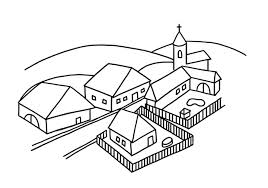 BYDLIT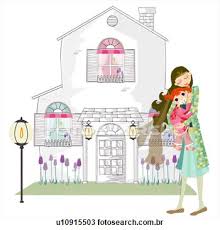 PŘIBYSLAVBYDLITOBYVATEL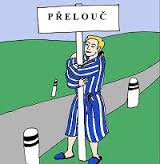 BYT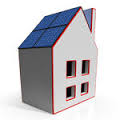 OBYVATELBYTPŘÍBYTEK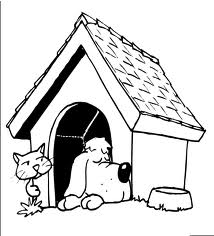 DOBYTEK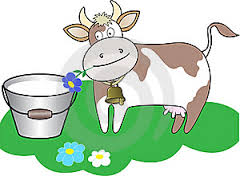 PŘÍBYTEKDOBYTEKNÁBYTEK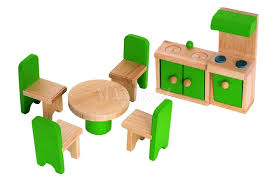 ZBYTEK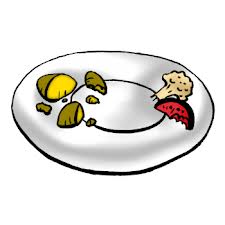 NÁBYTEKZBYTEKBYSTRÝ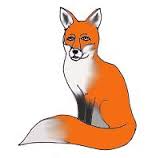 BYLINA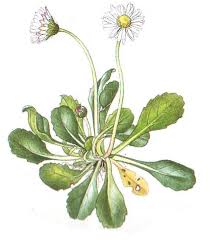 BYSTRÝBYLINAKOBYLA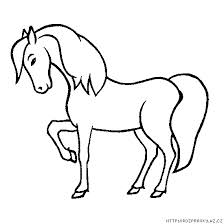 BÝK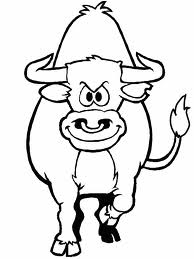 KOBYLABÝKOBYČEJ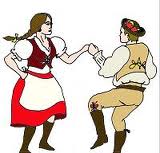 BABYKA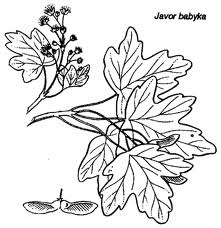 OBYČEJBABYKAA.B.C.D.F.G.